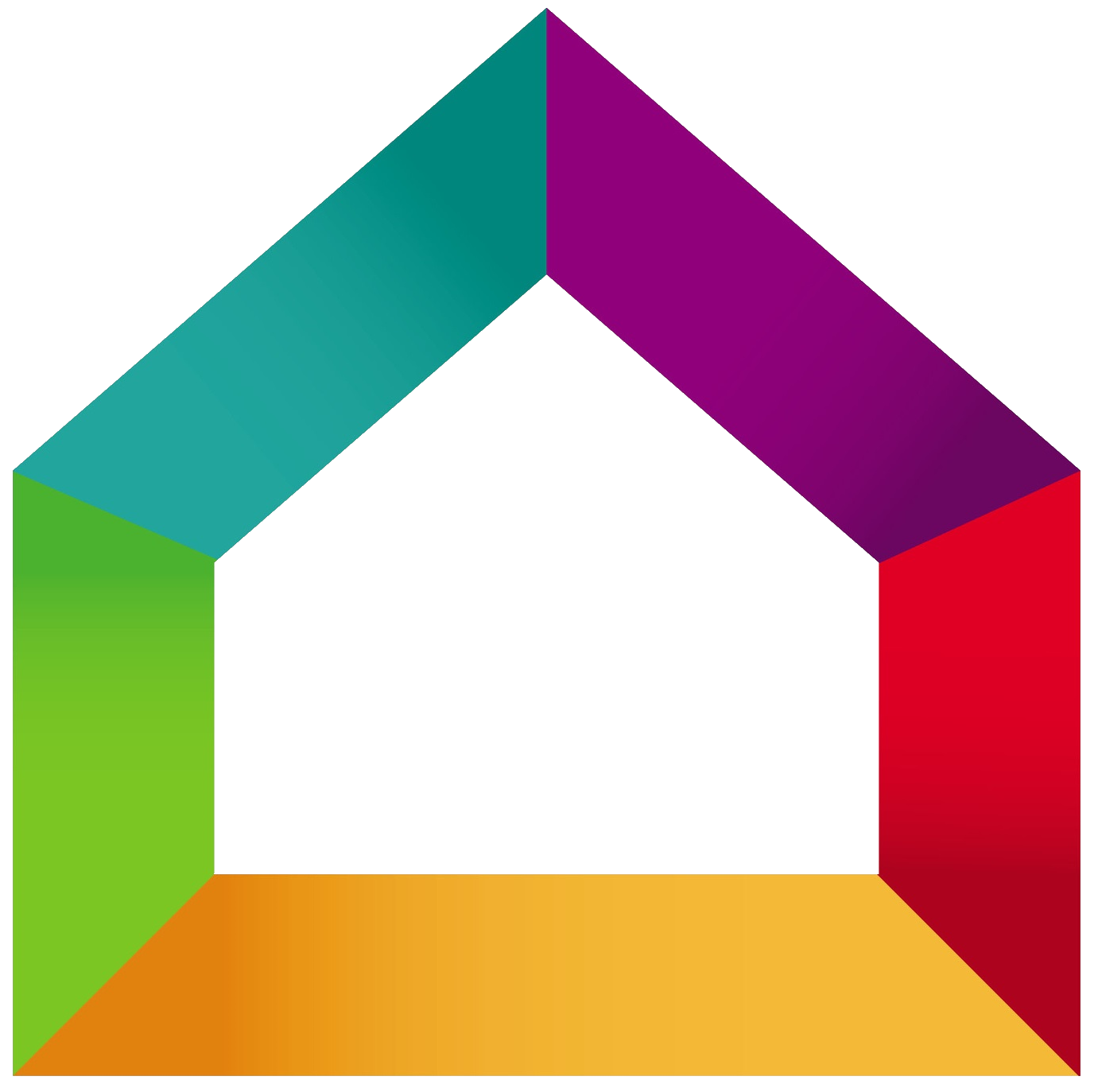 BATI’RENOV	Entreprise Bati’renov15 rue de la république78000 VersaillesTel : 01.02.03.04.05Mail : contact@bati-renov.comConditions de règlement :Acompte de 20% à la commande  464,20 €Acompte de 30 % au début des travaux   696,30 €Solde à la livraison, paiement comptant dès réceptionMerci de nous retourner un exemplaire de ce devis Signé avec votre nom et revêtu dela mention « Bon pour accord et commande »DésignationUnitéQuantitéPrix unitaireTotal HTRéalisation d’aménagement de salle de bainPose de bac de douche à l’italienneU1300,00 €300,00 €Pose de porte de douche pivotanteU1220,00€220,00€Pose de meuble double vasqueU1550,00€550,00€Pose robinet pour vasqueU1150,00€150,00€Pose d’un WC classiqueU1300,00€300,00€Alimentation EF et EC en cuivreU150,00 €50,00€Total pose équipement sanitaire1570,00 €Peinture murale sanitairePeinture murale m²925,00 €225,00 €Peinture murale pour carrelagem²935,00 €315,00 €Total peinture sanitaire540,00 €